Samenvatting voor Quality Award 2015Formuleer een korte samenvatting van uw AFGEWERKT PROJECT, gestructureerd zoals het abstract van een wetenschappelijk artikel.Technische vereisten van document maximum 2 pagina’s A4 in format Wordminimum lettergrootte (font size) 10Inhoudelijke vereisten van documentALGEMENE INFORMATIE (maximum 1 pagina)Uw keuze van categorie van deelname aan de Quality Award 2015  Categorie Huisartsgeneeskunde OFCategorie Samenwerking Huisarts(en) en Specialist(en)TITEL van projectNAAM, voornaam en RIZIV-nummer van de indiener(s) van het projectPROJECT ABSTRACT (maximum 1 pagina)Situering (probleemstelling, achtergrond en doelstellingen)Methode / interventieResultaten (beschrijving, discussie)Besluit (conclusie, eindevaluatie, beperkingen, generaliseerbaarheid, mogelijk vervolg, …)Veel succes.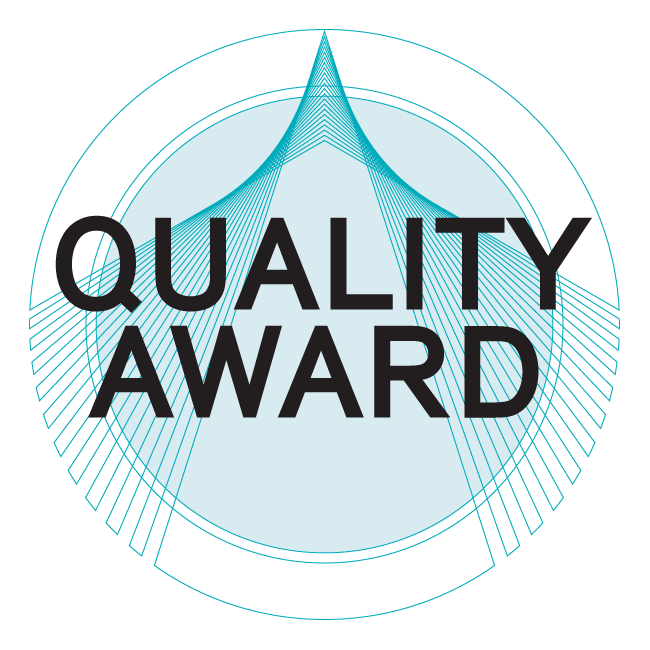 Quality Award 2015NRKP-prijs, gefinancierd door het RIZIV